  ГАОУ ДПО «УМЦ по ГОЧС Оренбургской области»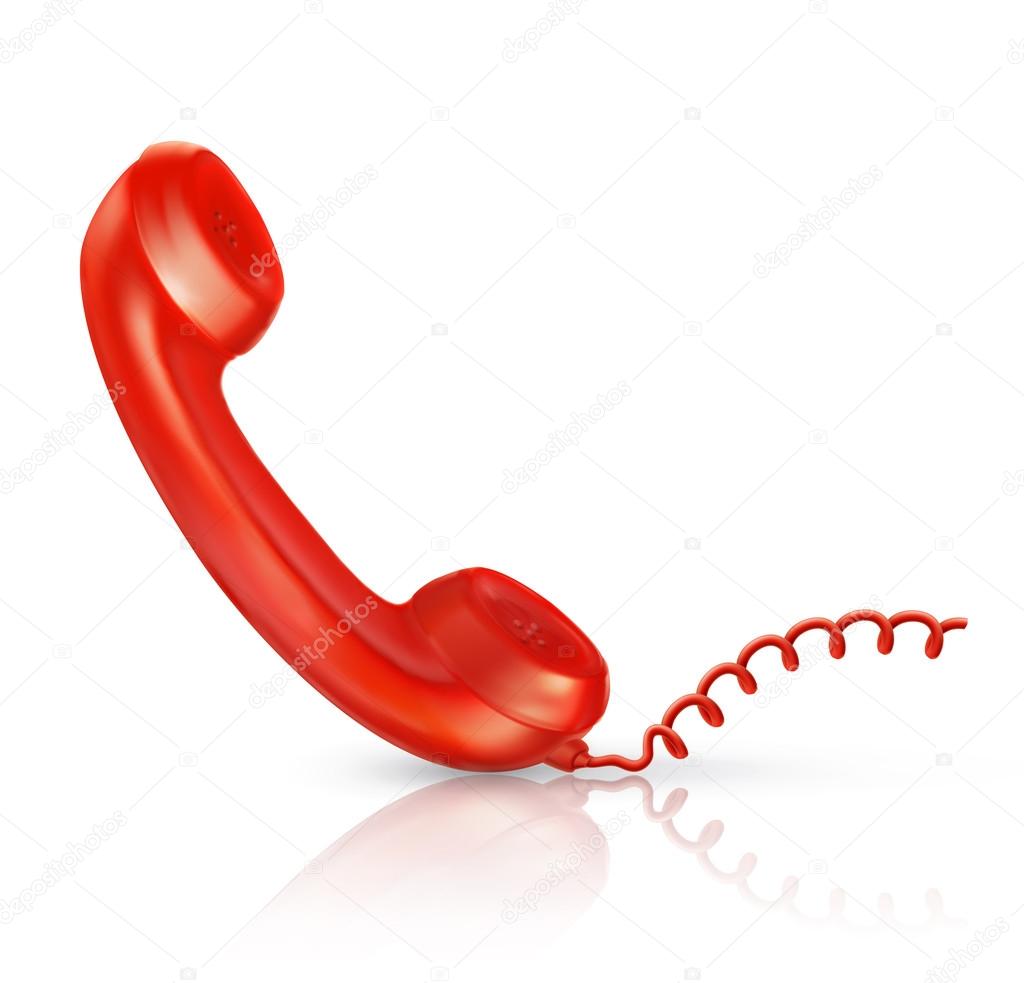 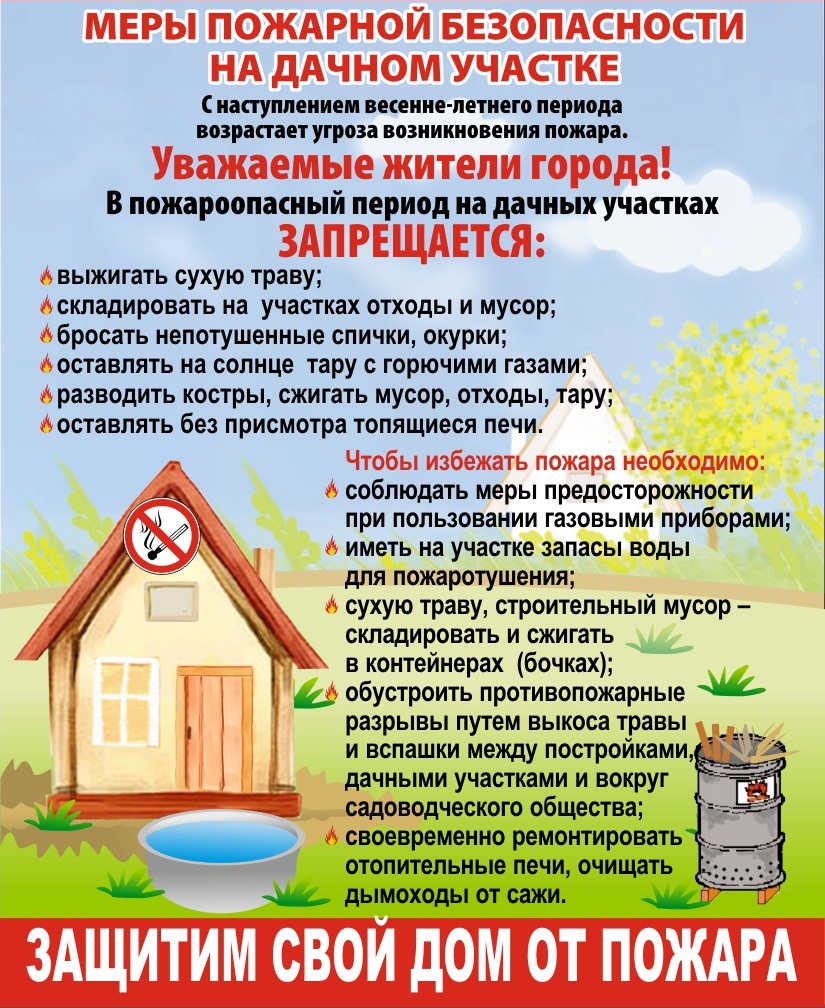 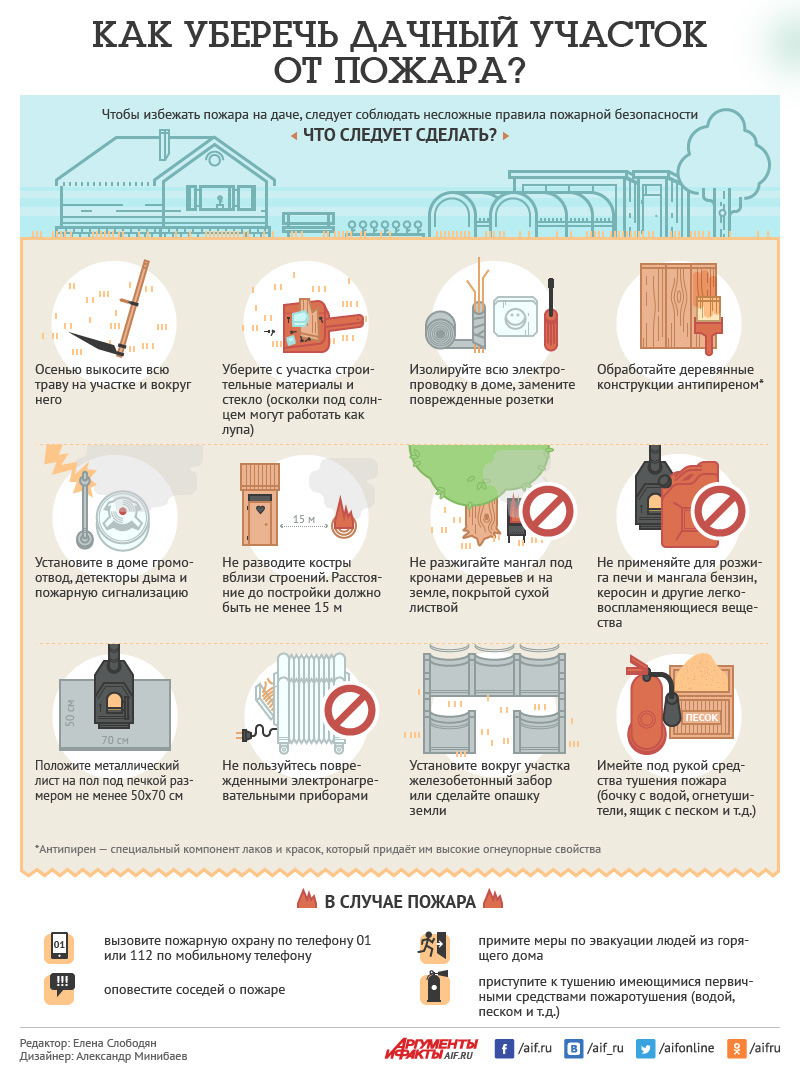 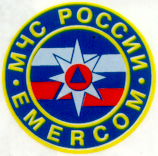 ПРАВИЛА ПОЖАРНОЙ БЕЗОПАСНОСТИ НА ДАЧНОМ УЧАСТКЕОренбург 2019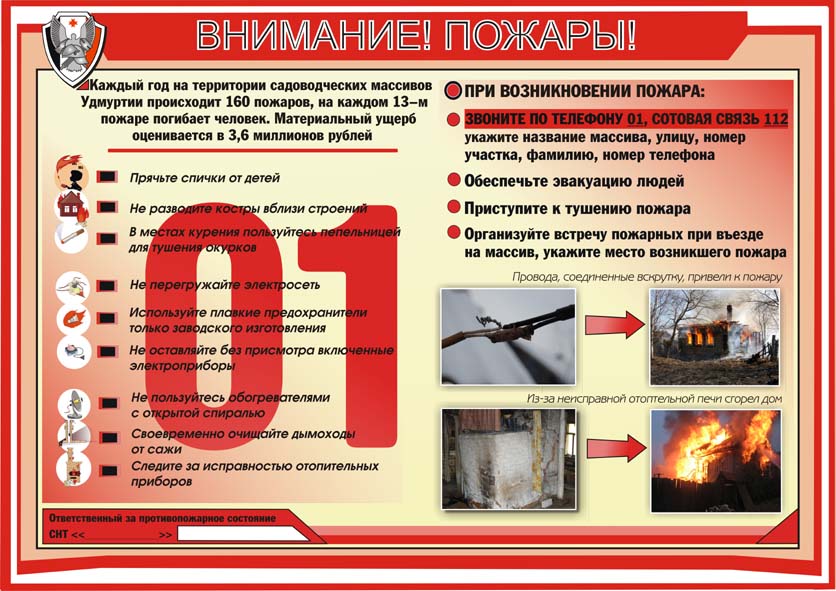 